Сканер штрихкодов CUSTOM SM600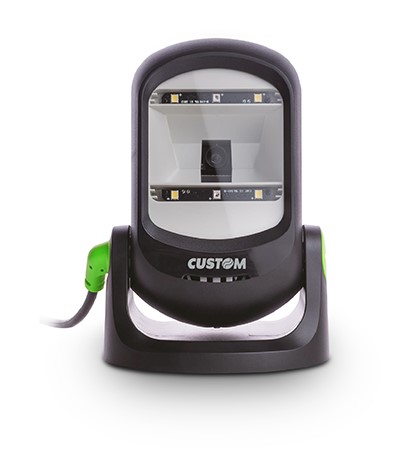 Настольный презентационный сканер штрих-кода CUSTOM SM600. Его революционная технология обработки изображений размещена в элегантном, стильном, но прочном дизайне. Компактный размер делает его удобным в использовании на столе. С сканером SM600 Вы получаете универсальность для сканирования 1D или 2D штрих-кода. Сканер гарантирует интуитивно понятную и быструю производительность считывания благодаря простоте сканирования point-and-shoot, при которой нет необходимости выравнивать штрих-код и сканер.ХАРАКТЕРИСТИКИЦветЧерныйРазрешение1280 (H) x 800 (V) пикселей 3,0 мил (код 39), 8 мил (QR-код)Скорость сканирования60 кадров в секундуПоддерживаемые штрих-коды (1D)UPC-A, UPC-E, EAN-8/JAN-8, EAN-13/JAN-13, Code 39, Code 128, Interleaved 25, Industrial 25, Matrix 25, Codabar/NW7, Code 93, China Post, MSI/Plessey, Telepen, GS1 Databar Omni-directional, GS1 Databar Limited, GS1 Databar ExpendedПоддерживаемые штрих-коды (2D)Data Matrix, PDF 417, QR Code, Micro PDF 417, Micro QR Code, Aztec, Dotcode, Maxi Code, Han Xin CodeИнтерфейсUSBИндикаторЗвуковой сигнал и светодиод (Оранжевый, Синий) Спусковая кнопка может включать / отключать прицел для прицельного считыванияСветодиодДа, белыйВлажностьОт 20% до 95% (без конденсации)Температура храненияОт -20°C до 70°C (от -4°F до 158°F)Защита от падения (DROP TEST)До 120 смМатериал корпусаАБС-пластикВес315 граммРазмер (ШxВxГ), мм97,89 ширина x 74,90 длина x 137,94 высота ммРабочая температураот 0°C до 50°C (от 32°F до 122°F)